Об утверждении перечня автомобильных дорогобщего пользования местного значениямуниципального образования Гаршинский сельсоветВ соответствии с п. 5 ч. 1 статьи 13 Федерального закона от 08.11.2007 № 257-ФЗ «Об автомобильных дорогах и о дорожной деятельности в Российской Федерации и о внесении изменений в отдельные законодательные акты Российской Федерации» на основании Устава муниципального образования Гаршинский сельсовет:1. Утвердить перечень автомобильных дорог общего пользования местного значения муниципального образования Гаршинский сельсовет (Приложение № 1).	2. Контроль за исполнением постановления оставляю за собой.3. Постановление вступает в силу со дня подписания и подлежит  опубликованию в местном печатном органе «Сельский Вестник».Глава муниципального образования                                             А.И. Петрова Разослано: в дело, прокурору района.                                                                                            Приложение № 1                                                                                          к постановлению                                                                                          от 28.01.2013 № 02-пПЕРЕЧЕНЬАвтомобильных дорог общего пользования местного значения муниципального образования Гаршинский сельсовет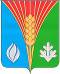 АдминистрацияМуниципального образованияГаршинский сельсоветКурманаевского районаОренбургской областиПОСТАНОВЛЕНИЕ 28.01.2013 № 02-п№ п/пНаименование улицПротяженностьШирина проезжей части (м)Вид покрытия1ул. Мирная.грунт2ул. Крестьянская.5,0м грунт, от дома № 13 до № 39 ПГС3ул. Молодежная1000м.300м.асфальтгрунт4Ул. Центральная.5,0грунт